	READY TO READ SONG LIST - OCTOBERHOO! from Round Rock Public Library			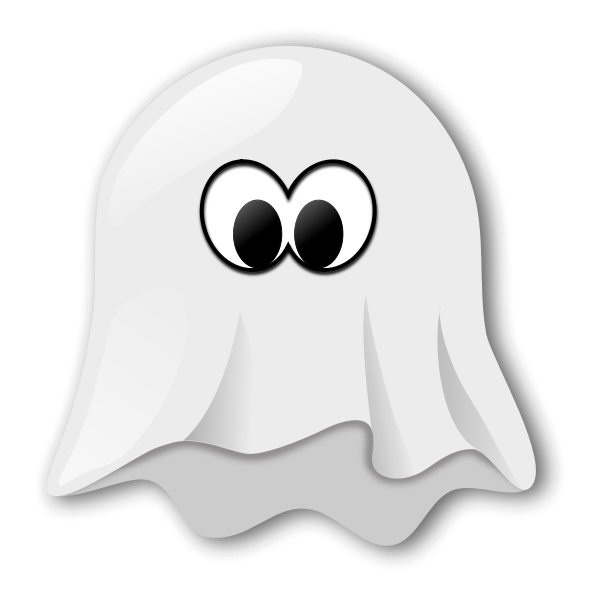 (Tune: Farmer in the Dell)The owl goes hoo, (cup hands to mouth)The owl goes hoo,Hi ho on Halloween, the owl goes hoo.Other verses:The ghost goes boo (wave hands out in front)The bats go eek (flap arms)The pumpkin rolls around (roll hands)The scarecrow waves good-bye (wave)Three Little Witches…(Use fingers for numbers)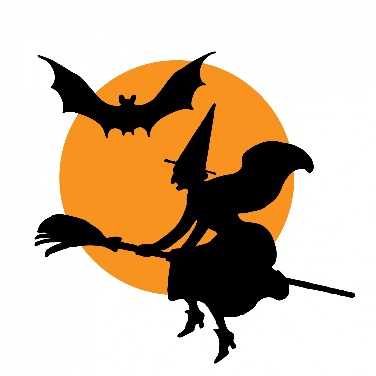 One little, Two little, Three little witches,Fly over haystacks, fly over ditches,Slid down moonbeams without any hitches,Hay Ho Halloween's here.Halloween Night…						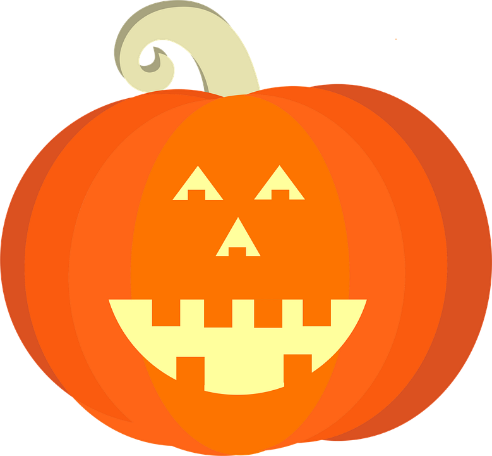 (Tune: Frere Jacques)Jack-o-lanterns, jack-o-lanterns,Hall-o-ween, Hall-o-ween!See the owls gliding,Coal black cats are hiding,Ghosts go "Boo," ghosts go "Boo!"